Person Specification: Class Teacher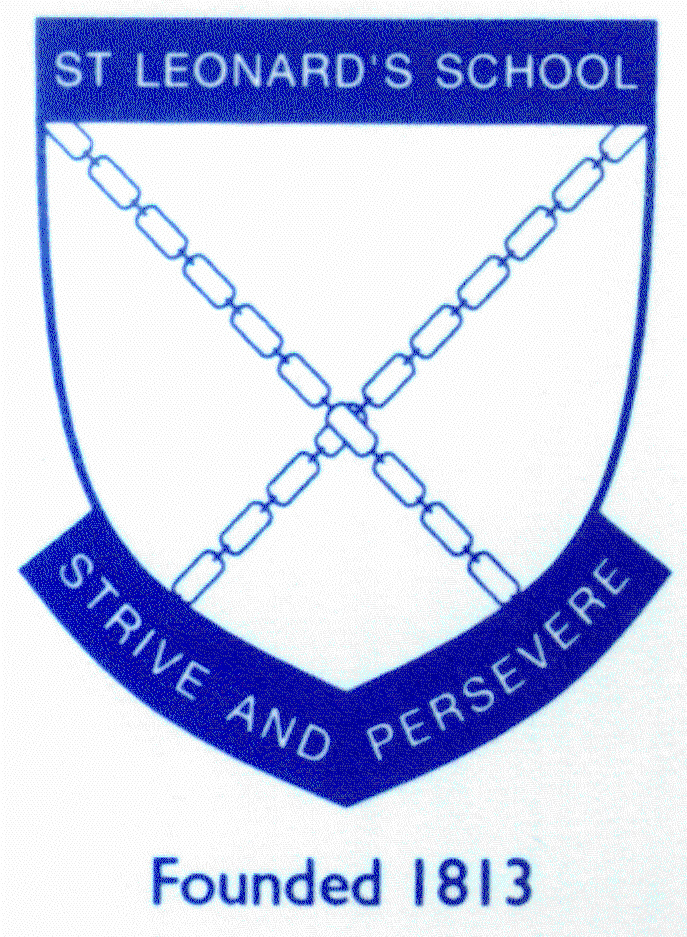 Job Description: Class TeacherJob Title: Class TeacherSalary: Dependent on experience + Inner London allowanceJob Purpose:The teacher will:teach pupils, and ensure that planning, preparation, recording, assessment and reporting meet their varying learning and social needs;maintain the positive ethos and core values of the school, both in school and off premises;contribute to constructive team-building amongst teaching and non-teaching staff, parents and governors;ensure that the current national conditions of employment for schoolteachers are met.Duties:The Class Teacher will:implement agreed school policies and guidelines;support initiatives decided by the Headteacher, other school leaders and staff;to respond appropriately to instructions issued by all members of the school’s leadership teamplan appropriately to meet the needs of all pupils, through differentiation of learning;be able to set clear targets, based on prior attainment, for pupils’ learning;provide a stimulating classroom environment, where resources can be accessed appropriately by all pupils;keep appropriate and efficient records, integrating formative and summative assessment into short and medium term planning;report to parents on the development, progress and attainment of pupils;maintain good order and discipline amongst pupils, in accordance with the school's behaviour policy;participate in meetings which relate to the school's management, curriculum, administration or organisation;to provide professional leadership and direction within own curriculum area by acting as a good role modelcommunicate and co-operate with specialists from outside agencies;lead, organise and direct support staff within the classroom;participate in the system for the appraisal of their own performance, or that of other teachers.Act in accordance with the school’s health and safety, safeguarding and child protection proceduresEssentialDesirablePersonal characteristicsApproachableCommittedEnthusiasticAble to motivate self and othersCalm under pressureWell-organisedTrustworthyCommitted to inclusion and diversityAn empathy with the Anglican tradition within a Christian schoolQualificationsQualified Teacher status (not NVQ equivalent) Existing Main Scale TeacherExperienceThe Class Teacher must have a desire to teach throughout the primary phase from Nursery across to the end of the Primary phaseExperience in teaching or teacher placements in more than one year groupKnowledge and understandingThe Class Teacher should have knowledge and understanding of:the theory and practice contained within the National Curriculum current teaching requirements: the monitoring, assessment, recording and reporting of pupils’ progress within EYFS; the statutory requirements of legislation concerning Equal Opportunities, Health & Safety, SEN and Child Protection;the positive links necessary within school and with all its stakeholders;effective teaching and learning styles.Knowledge of International Primary CurriculumSkillsThe Class Teacher will be able to:promote the school’s aims positively, and use effective strategies to monitor motivation and morale;develop good personal relationships within a team;        establish and develop close relationships with parents, governors and the community;communicate effectively (both orally and in writing) to a variety of audiences using standard English;create a happy, challenging and effective learning environment.In addition, the Class Teacher might also be able to:develop strategies for creating community links.